Guidance Note for quarterly report (April–June 2012) 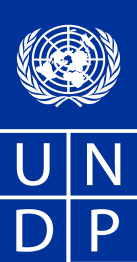 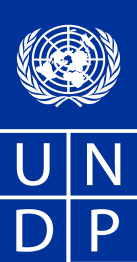 Project Title: Support the development of the Central Statistics BureauATLAS ID: 81254ANNEX I: quarterly report (April–June 2012) for the Project: Support the development of the Central Statistics BureauATLAS ID: 81254The report should be as concise as possible and include the following components: Cover Page                                         		 	[Photo/s or other images]TABLE OF CONTENTS [the table is not necessary if the report is less than 10 pages]ACRONYMSEXECUTIVE SUMMARY..……………………………………………………………..INTRODUCTION………………………………………………………………………….PROGRESS REVIEW…...……………………………………………………………….CHALLENGES AND LESSONS LEARNED…………………………….………….PARTNERSHIPS AND SUSTAINABILITY………………………………………..FINANCIAL SUMMARY……………………………………………………………....ANNEXES ……………..……………………………………………………………………I.  Executive Summary [1 page max]The Project: Support the development of the Central Statistics Bureau (81254) was signed in September 2011 to continue the activities which used to be covered under PA modality of the GSSCPD. The project focused on responding to the needs of CSB. The main target of the project has been to support conduction of the census. :In the interim April –June 2012 CSB has a major activity to build the SAM models which will consume 85% of the budget. Achievements:The beneficiary of the project is satisfied with the outputs. Challenges:Among the most challenging factors faced by the Project were:The shortage of funds versus ambitions of the beneficiary The inability of a national counterpart to decide on planned activities as per the PD as resources become the main concern.The novelty of NIM is causing confusion and delays and continuous guessing. Lessons Learned:Perhaps the most impressive feature of this project is its synergy among and across the activities of the project. Key developmentsCapacity Building : All capacity building is done on the job. No formal training is made in any of the activities under this project.   Key challenges (risks and issues)Lack of funds will prove fatal to targets of this project. At the intended revision in September 2012, the project budget must be increased Recommendations (on risks, issues and way forward if applicable)Strengthen capacity: Given the salary scale, capacities will always be at best, mediocre. II. Introduction [2 pages max]The Project: Support the development of the Central Statistics Bureau (81254) was signed in September 2011 to continue the activities which used to be covered under PA modality of the GSSCPD. The project focused on responding to the needs of CSB. The main target of the project has been to support conduction of the census. :Achievements: can be listed in the following interventions:The most salient achievement is the successful completion of the National Census. UNDP has a major role in that success. Number of experts recruited as per the list below.III. Progress Review [follow instructions below to compile table on next page]This section is intended to present an assessment of the extent to which the project / programme has progressed in relation to the outcome and output targets expected for the year. Perhaps the most salient achievement is the successful completion of the National Census. Other supporting interventions are planned and being carried out as per the WAP. IV. Challenges and Lessons Learned Challenges: Key challenges appear in the fact that funds will be short in the interim. Lessons learned: There is a need to increase the budget asap. V. Partnerships and Sustainability The implementation is under UNDP NIM VI. Financial SummaryThis section is intended to give a summary overview of the available resources, as well as allocations and expenditures per project output. The figures should be based on the ATLAS Project Budget Balance (PBB) for Quarterly Reports; on the ATLAS Combined Delivery Report (CDR) for Annual Reports; and must correspond to the information provided in the progress review section. Information on the resource allocation, expenditures and remaining balance should be at output level, distinguishing between different donors. Table 1: Overview of allocation and expenditure per output*Available resources include opening balance and allocated resources during the reporting period. Table 2: Overview of expendituresANNEX I: Annual Work Plan Executing Agency:	United Nations Development ProgrammeCountry:KuwaitProject:Support the development of the Central Statistics BureauProject ATLAS ID: 81254Project Duration:2011-2013Project Budget:$3,500,000Reporting Period:                                  April –June 2012Funds Allocated (US $):Contact Persons:UNDP Resident RepresentativeOutput Planned Budget for 2010Available Resources (USD)*Available Resources (USD)*Available Resources (USD)*Expenditure (USD)Expenditure (USD)Expenditure (USD)Balance Output Planned Budget for 2010Donor 1Donor 2Donor 3Donor 1Donor 2Donor 3Balance Output 1Output 2Output 3TOTAL CATEGORIESCATEGORIESEXPENDITURE      (USD $)CATEGORIESCATEGORIESEXPENDITURE      (USD $)CATEGORIESCATEGORIESEXPENDITURE      (USD $)International PersonnelInternational PersonnelInternational Consultants (Short Term - Technical)International Consultants (Short Term - Technical)Contractual Services - CompaniesService Contracts - IndividualService Contracts - IndividualUN Volunteer CostsUN Volunteer CostsTravel Costs (Field Travel for Activities)Travel Costs (Field Travel for Activities)Publications and Books Publications and Books Telephone costsTelephone costsIT EquipmentIT EquipmentField Costs (Operational)Field Costs (Operational)Facilities & AdministrationFacilities & AdministrationBank ChargesTOTALTOTAL$0.00 EXPECTED  OUTPUTSand indicators including annual targetsPLANNED ACTIVITIESList all activities including M&E to be undertaken during the year towards stated CP outputsTIMEFRAMETIMEFRAMETIMEFRAMETIMEFRAMERESPONSIBLE PARTYPLANNED BUDGETPLANNED BUDGETPLANNED BUDGETEXPECTED  OUTPUTSand indicators including annual targetsPLANNED ACTIVITIESList all activities including M&E to be undertaken during the year towards stated CP outputsQ1Q2Q3Q4RESPONSIBLE PARTYSource of FundsBudget DescriptionAmountTOTAL